GCSE Mathematics1MA1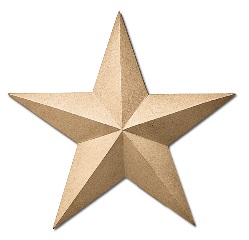 Problem-solving questions 3Higher Tier: Bronze Time: 1 hour 30 minutes You should have: Ruler graduated in centimetres and millimetres, protractor, pair of compasses, pen, HB pencil, eraser.Calculator not permitted in questions with ˠQuestions with * could be seen on Foundation Tier*ˠ 1. 	Alex, Benny and Clare work out the value of They write their results to 3 decimal places.Anna 	1.002Benny	10.021Clare	100.215(a) 	Estimate the value of (1)(b) 	Who could be correct?    You must show your working.(1)(Total for question 1 is 2 marks)___________________________________________________________________________*2. 	The diagram shows the side, ABCDE, of a garage.ABC is an isosceles triangle.ACDE is a rectangle.AB = CB   BC = 3 mAC = 5 m(a) 	Write down the length FC.(b) 	Work out the length of BF.(1)The ratio of the height BF to the height AE is 2:3(c) 	Work out the height of AE.(1)The height of a tractor is 2.75 m.The width of the tractor is less than 5 metres.  	To fit into the garage, the height of the tractor must be less than the height AE.	(d)	Will the tractor fit into the garage?You must give a reason.  (1)(Total for question 2 is 3 marks)___________________________________________________________________________*3. 	Ravina is making some kebab rolls.To make one kebab roll, she needs one naan and 2 kebabs.Ravina is going to buy enough packs to	have exactly twice as many kebabs as naans	and make more than 70 kebab rolls.(a) 	Write down the first 10 multiples of 6 and 8(1)(b) 	Write down the number of packs of naans and number of packs of kebabs needed.(1)(c) 	Work out the cost of the number of packs of naans and number of packs of kebabs.(1)(d) 	Work out the least amount Ravina can spend on the number of packs of naans and on the number of packs of kebabs.(1) (Total for question 3 is 4 marks)___________________________________________________________________________4. 	The diagram shows a circle with AB as the diameter.Angle BAD = 68°ABC is a straight line.(a) 	(i) 	Write down the size of angle ADB.(1)(ii) 	Give a reason.(1)(b) 	(i) 	Work out angle ABD.(ii) 	Give a reason.(1)(c) 	Work out angle DBC.You must give a reason.(1)(Total for question 4 is 4 marks)___________________________________________________________________________5. 	Three groups of friends are booking tickets for a concert.The costs of the first two groups are shown below(a) 	Write down an equation for Group A and Group B in terms of a (adults) and c (children).(1)(b) 	Solve the simultaneous equations.(2)Group C books the same concert tickets for 3 adults and 5 children.(c)	Work out the total cost of the tickets for group C.(2)(Total for question 5 is 5 marks)___________________________________________________________________________*6. 	Sid wants to insure his house for £215 000He finds two insurance companies.  (a) 	Work out the cost of insurance for Pearson services(i) 	without the discount,(1)(ii) 	add the discount.(1)(b) 	Work out the cost of insurance for Holborn insurance(i) 	with the VAT,(1)(ii) 	with the credit card charge.(1)Sid wants to spend the least amount of money on his house insurance. (c) 	Which company should he choose? You must show your working.   (1)(Total for question 6 is 5 marks)___________________________________________________________________________*7. 	The diagram shows a cuboid with a cylinder cut out.The length of the cuboid is 27 cm.The volume of the cuboid is 2187 cm3.The diameter of the cylinder is the same as the length of each side of the square base.(a) 	Work out the cross-sectional area of the cuboid.(1)(b)	Work out the radius of the circle.(1)(c)	Work out the volume of the cylinder. Give your answer correct to 3 significant figures.(2)(Total for question 7 is 4 marks)___________________________________________________________________________*8. 	Asha wants to buy some tickets for a concert.An adult ticket costs £12.60A child ticket costs of the price of an adult ticket.(a) 	Work out the price of a ticket for a child.(1)Asha wants to buy 3 adult tickets and 5 child tickets.(b) 	Work out the price of 3 adult tickets and 5 child tickets.(1)A booking fee of 8% is added to the ticket price.(c) 	Work out the price of 3 adult tickets and 5 child tickets with the booking fee.(1)3.5 % is then added for paying by a credit card.(d) 	Work out the price of 3 adult tickets and 5 child tickets paying by the credit card.(1)Asha has £94 to spend on the tickets.(e)	Does she have enough money to buy the tickets? You must show your working.   (1)(Total for question 8 is 5 marks)___________________________________________________________________________9. 	A slimming club has 90 members.	57 members eat fish	41 members eat meat	15 members do not eat fish and do not eat meat(a) 	Work out the number of members who eat fish and meat and both.(1)(b) 	Work out the number of members who eat fish and eat meat.(1)A member is chosen at random.(c) 	Find the probability that this member eats fish and meat.     (1)(Total for question 9 is 3 marks)___________________________________________________________________________10. 	For all values of x,f(x) = x2 + 3		g(x) = x + 4(a) 	Write down(i) 	fg(x),(ii) 	gf(x).(3)(b)	(i) 	Write down the equation fg(x) + gf(x) = 50(ii) 	Solve the equation  fg(x) + gf(x) = 50(2)(Total for question 10 is 5 marks)___________________________________________________________________________ˠ11. 	The diagram shows a rectangle ABCD.AB = 32x − 1  cmBC = 9 cmThe area of the rectangle is 243 cm2.(a) 	Set up an equation for the area of rectangle ABCD.(1)(b) 	Solve the equation for x. You must show your working.   (2)(Total for question 11 is 3 marks)___________________________________________________________________________ˠ12. 	Triangle ABC is mathematically similar to triangle DEF.    All lengths are in centimetres.(a) 	Show that x2 – 12x + 6 = 0(2)(b) 	Solve the equation x2 – 12x + 6 = 0.Leave your answer in surd form.(2)BC is the shortest side of triangle ABC.  (c) 	Work out the exact value of x in the form a + . (1)(Total for question 12 is 5 marks)___________________________________________________________________________13. 	Adrian is making some orange squash. He makes 13 litres of orange squash correct to the nearest litre.Each glass holds 250 ml of orange squash correct to the nearest 10 ml.(a) 	Write down the lower bound and the upper bound(i) 	13 litres,(1)(ii) 	250 ml.(1)(b) 	Work out lower bound of the number of glasses.(1)Adrian has 48 glasses.(c) 	Does he have enough orange squash to fill all 48 glasses? You must show your working.   (1)(Total for question 13 is 4 marks)___________________________________________________________________________14.	The table shows some information about some counters in a bag.A counter is chosen at random.(a) 	(i) 	Write down the number of red counters or green counters.(ii) 	Write down the total number of counters.(iii) 	Write down the probability of choosing a red counter or a green counter.(1)The probability of choosing a red counter or a green counter is 0.22(b) 	(i) 	Write down an algebraic equation of choosing a red counter or a green counter.(1)(ii) 	Solve the equation for x.(1)(c)	 (i) 	Use your value of x to work out the total number of counters.(ii) 	Use your value of x to work out the total number of yellow counters.(iii) 	Work out the probability of choosing a yellow counter.(2)(Total for question 14 is 5 marks)___________________________________________________________________________15. 	The diagram shows a sketch of  y = x2 + bx + cThe curve intersects the y-axis at (0,18).(a) 	Write down the value of c.(1)The point P with coordinates (a, 3a) is the turning point of the curve.(b) 	Write down an equation for point P.(1)(c) 	Show that a2 + 3a – 18 = 0(1)(d) 	Solve the equation a2 + 3a – 18 = 0(1)(e) 	Write down the value of a.(1)(Total for question 15 is 5 marks)___________________________________________________________________________ColourredgreenblueyellowNumber of counters3x2x3x – 1 QnAnswerMarkNotes*ˠ1 (a)101P1 process to use approximations, e.g. (b)Benny with working1A1 Benny with 10 shown*2 (a)2.55 ÷ 2 (= 2.5)(b)1.661P1 process to work out BF, e.g.  (= 1.6583….)(c)2.491P1 process to work out AE, e.g. “1.6583” ÷ 2 × 3 (= 2.4875)(d)No and reason1A1 No as 2.4875 is less than 2.75*3 (a)first 10 multiples of 6 and 81P1 process to find common multiples, e.g. prime decomposition of 6 and 8 or at least 5 multiples of  6 and  8(b)12 and 91P1 process to find the number of packs of naans and packs of kebabs, e.g. Packs of naan = 12 and Packs of kebabs  = 9(c)£39 and £104.401P1 process to find the total cost of the packs of naans and packs of kebabs, e.g. (12 × 3.25) + (2 × 9 × 5.80)(d)£143.401A1 £143.404 (a)(i)90°1B1 ADB = 90°(a)(ii)correct reason1C1 angles in a semicircle are 90°(b)1M1 180 – 90° – 68° or 180 – 22°e.g. angles in a triangle add up to 180o(c)158° and correct reasons1A1 DBC = 158° with reason angles in a straight line add up to 180o5 (a)2 equations1P1 process to set up two equations,                                    e.g. 6a + 2c = 46.38 and 5a + 3c = 43.97                                                    (b)£6.40 and £3.992P1 process to eliminate a variable, e.g. 18a  –10a = 139.14 – 87.94                                         or 18c  –10c = 263.82 – 231.90                                                                    P1 process to find the second variable,                                             e.g. 6(“6.40”) + 2c = 46.38 or 5(“6.40”)  + 3c = 43.97 or 6a+ 2(“3.99”)  = 46.38 or 5a+ 3(“3.99”) = 43.97 (c)£39.152P1 process to find the cost of group C, e.g. 3 × 6.40 + 5 × 3.99 (= 39.15)                           A1 for £39.15*6 (a)(i)£7741P1 process to work out the cost of insurance for Pearson services without the discount, e.g. 215 × 3.60 (= 774)(a)(ii)£715.951P1 process to work out the cost of insurance for Pearson services with the discount, e.g. 0.925 × “774” (= 715.95)(b)(i)£7021P1 process to work out the cost of insurance for Holborn Insurance with the VAT, e.g. 585 × 1.2 (= 702)(b)(ii)£719.551P1 process to work out the cost of insurance for Holborn Insurance including VAT with the credit charge, e.g. 1.025 × “702” (= 719.55)(c)Pearsonwithworking1A1 for Pearson with 715.95 and 719.55  *7 (a)811P1 process to find the cross sectional area of the cuboid, e.g. 2187 ÷ 27 (= 81)(b)4.51P1 process to find the radius of the cylinder, e.g.  (= 9) or ÷2 (= 4.5)(c)17202P1 process to find the volume of the cylinder, e.g. π × “4.5”2 × 27A1 1720*8 (a)£9.451P1 process to find the price of a child’s ticket, e.g. 0.75 × 12.60 (= 9.45)(b)£85.051P1 process to find the price of the total number of tickets, e.g. (3 × 12.60 + 5 × “9.45”) (= 85.05) (c)£91.851P1 process to find the cost of the tickets with the booking fee, e.g. 1.08 × “85.05” (= 91.854)(d)£95.071P1 process to find the cost of the tickets with the credit card, e.g. 1.035 × “91.854” (= 95.068...) or 1.035 × “91.85” or 1.035 × “91.86”(e)No with£95.071A1 No with 95.079 (a)75  1P1 process to find the number of members who eat fish and eat or both, e.g. 90 – 15 (= 75)(b)231P1 process to find the number of members  who eat fish and eat meat, e.g. “75” = 57 + 41 – x or x = 98 – “75” (=23)(c)1A1 for    10 (a)x2 + 8x + 19and x2 + 73P1 process to work out fg(x) or gf(x), e.g. (x + 4)2 + 3 or x2 + 3 + 4A1 x2 + 8x + 19A1 x2 + 7 (b)x = 2  x = −62P1 process to solve the equation    “' x2 + 8x + 19” + “ x2 + 7” = 50   e.g. 2x2 + 8x − 24 = 0  = 2(x + 6)(x − 2) = 0 A1 for  x = 2 and x = −6ˠ11 (a)correct equation1P1 process to set up an equation of the area of the rectangle, e.g. 32x − 1  × 9 = 243(b)22P1 process to solve the equation of the area of the rectangle by eliminating base 3, e.g. 2x – 1 = 3A1 2ˠ12 (a)	AG2P1 process to set up a quadratic equation for similar triangles, e.g.  or x2 + 6 = 4(3x) P1 process to simplify the quadratic equation into the form ax2 + bx + c = 0, e.g. x2 – 12x + 6 = 0 (AG)(b)6 ±2P1 process to solve the quadratic equation, e.g.  or P1 process to simplify the expression, e.g.  or 6 ±(c)6 +1A1 6 +13 (a)(i)12.5 and 13.5 or 125000 and 135001P1 process to find a lower bound or an upper bound for 13 litres, e.g. 13 ± 0.5 (= 12.5 or 13.5) or 13000  ±  500 (= 12500 or 13500)(a)(ii)245 and 255 or 0.245 and 0.2551P1 process to find a lower bound or an upper bound for 250 ml, e.g. 250 ± 5 (= 245 or 255) or 0.250 ± 0.005 (= 0.245 or 0.255)(b)49.01961P1 process to find the number of glasses or the total volume of orange squash, e.g. 12.5 ÷ 0.255 or 12500 ÷ 255 (= 49.0196….) (c)Yes and reason1A1 Yes as  48 < 49 or 12.24 < 12.5 oe14 (a)1P1 process to find the probability of a red or green counter, e.g.  (b)(i)= 0.221P1 process to find the equation of a red or green counter, e.g. = 0.22 (b)(ii)x = 81P1 process to solve the equation, e.g. (3 + x) = 0.22(3 + x + 2x + 3x – 1) or (3 + x) = 0.22(2 + 6x) or x = 8(c)2P1 process to find the probability of a yellow counter, e.g. (3 × “8” – 1) ÷ (3 + “8” + 2 × “8” + 3 × “8” – 1)A1  oe15 (a)c = 181P1 process to set up an equation which includes the value of c, e.g. x2 + bx + 18(b)y = (x – a)2 + 3a1P1 process to set up an equation for point P, e.g. (x – a)2 + 3a(c)AG1P1 Process to set up an equation to find the value of a,e.g. (x – a)2 + 3a = x2 + bx + 18 or x2 − 2ax + a2 + 3a = x2 + bx + 18 or a2 + 3a = 18 (d)(a – 3)(a + 6) = 01P1 process to solve a quadratic equation of the form ax2 + bx + c = 0, e.g. (a – 3)(a + 6) = 0(e)31A1 3 (can ignore a = −6 for A1)